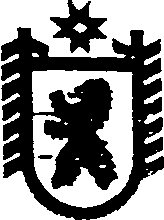 Республика КарелияСОВЕТ  ИДЕЛЬСКОГО СЕЛЬСКОГО ПОСЕЛЕНИЯLXV  ЗАСЕДАНИЕ   III СОЗЫВАРЕШЕНИЕот   27 декабря  2017 года  № 167ИдельОб установлении границ территорий  для осуществления территориального общественного самоуправления в Идельском  сельском поселении	Рассмотрев обращение инициативной группы об установлении границ территорий  создаваемого территориального общественного самоуправлений(ТОС) в Идельском_сельском поселении, руководствуясь Федеральным  законом от 6 октября 2003 года № 131-ФЗ «Об  общих принципах организации местного самоуправления в Российской Федерации», Уставом МО « Идельское сельское поселение», Положением о порядке организации и осуществлении территориального общественного самоуправления в Идельском сельском поселении, утвержденным решением Совета Идельского сельского поселения от11.12.2017№164, Совет Идельского сельского поселения р е ш и л :	1.Установить границы территорий для осуществления территориального общественного самоуправления (ТОС) в пределах  территории поселка Кочкома.	 2. Обнародовать настоящее решение путем размещения  официального текста настоящего решения в информационно-телекоммуникационной сети «Интернет» на официальном сайте администрации Идельского сельского поселения http://home.onego.ru/~segadmin/omsu_selo_idel.htm.         3.Настоящее решение вступает в силу со дня его обнародования.  Председатель  Совета Идельского сельского поселения                                            И.Е.Сухорукова.                                		   Глава Идельского сельского поселения                                                      Е.В.Абдуллина..                                		